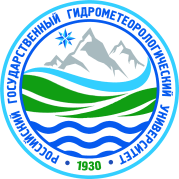 Министерство  науки и высшего образования Российской  Федерациифилиал федерального государственного бюджетного образовательного учреждениявысшего образования«Российский государственный гидрометеорологический университет»в г.Туапсе  Краснодарского края(филиал ФГБОУ ВО «РГГМУ» в г.Туапсе) ___________________________________________________________________________________________________________ПРИЕМНАЯ   КОМИССИЯПолный пофамильный перечень лиц, подавших заявление на очное обучение на направление подготовки 05.03.06 Экология и природопользование(по договору)Зам. ответственного секретаря ПК по приему в филиал РГГМУ г.Туапсе                                                                       Е.Г. РоманецКол-во местВсего 5ФИОВид финансированияФорма вступительного испытания1Бычкова Дарья СергеевнаконтрактЕГЭ2Зуев Дмитрий ВладимировичконтрактЕГЭ3Мустафина Неля Ниязовна*контрактВст.исп.